МУНИЦИПАЛЬНОЕ КАЗЕННОЕ УЧРЕЖДЕНИЕ КУЛЬТУРЫ«НАУРСКАЯ ЦЕНТРАЛИЗОВАННАЯ БИБЛИОТЕЧНАЯ СИСТЕМА»366128 ЧР, Наурский район, ст. Наурская, ул. Лермонтова 39 Тел/факс (871-43) 2-22-49         3 августа 2018 год                                                                                                     № 171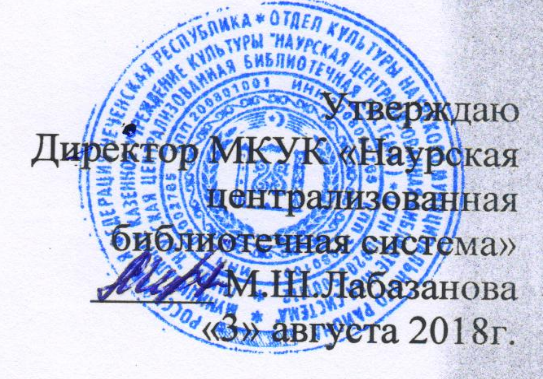 Отчето работе   МКУК «Наурская ЦБС» в рамках Республиканской Комплексной Целевой Программы «Духовно- нравственное воспитание и развитие подрастающего поколения ЧР за 2 квартал 2018 годаВ рамках Республиканской Комплексной Целевой Программы «Духовно- нравственное воспитание и развитие подрастающего поколения ЧР» во 2 -м квартале 2018 года проведена следующая работа:проведено мероприятий   – 91   3 апреля Николаевская библиотека-филиал №6 в СОШ совместно с сотрудником центра исламской медицины Исаевым И.В-Х.  провели беседу "Быть на пути Ислама- быть на правильном пути" с учащимися старших классов.   Присутствовало- 25человек 5 апреля в Калиновской библиотеке-филиал №1 провели беседу «Свет ислама». Она была посвящена нашему пророку Мухаммаду (с.а.в.) и его сподвижникам. Присутствовало-15 человек 20 апреля в Ново-Солкушинской библиотеке- филиал № 12 провели беседу «Ислам и семья». Беседу провел имам села Магомадов Л-А. Ж. Он рассказал присутствующим, как в Исламе относятся к выбору спутника жизни; об обязанностях мужа и жены; что значит быть праведной женой; о почитании родителей и воспитании детей. Присутствовало -22 человека13 апреля в Рубежненской библиотеке-филиал №8 провели беседу для молодежи «Намаз – ключ к Раю». Присутствовало – 13 человек День чеченского языка в республике стали отмечать с 2009 года. Этот день уже успел укрепиться в обществе как хорошая традиция, и с каждым годом отмечается все шире, истинная любовь к родине немыслима без любви к своему языку. Он является неотъемлемой частью нашей истории, самобытности и культуры.18 апреля в НЦРБ прошел конкурс на лучшего чтеца «Даймохк – сан безам».  В мероприятии приняли участие: Сейлмуханов М.М., Народный поэт, Ибакова З.Г. специалист РОО, Яхиева Б.А. преподаватель чеченского языка и литературы и другие. Цель конкурса - воспитать и укрепить у молодого поколения любовь к родному языку, национальной культуре, традициям и обычаям чеченского народа, развитие духовно-нравственных и эстетических чувств молодежи. А также привлечение интереса учащихся к родному языку, декламировать стихи собственного сочинения будущих чеченских поэтов, о любви к Родине, родному языку и любви к матери. В конкурсе приняли участие 18 конкурсантов Наурского района. Присутствовало - 45 человек. 25 апреля в Николаевской библиотеке- филиал №6 совместно с СДК провели конкурс чтецов "Ненан мотт". На мероприятии присутствовали глава администрации Николаевского сельского поселения Гастиева Р. М.   С 20 по 28 апреля в читальном зале библиотеки действовала книжная выставка «Ненан мотт-сан дозалла».  Присутствовало -30 человек24апреля в Калиновской библиотеке-филиал №1 провели вечер «Язык-это струны души» совместно с членами клуба «Мир женщины».  Цель мероприятия: воспитание молодежи на лучших произведения чеченкой литературы. Присутствовало-28 человек24апреля в Савельевской библиотеке-филиал №7 провели тематический вечер «Без языка нет народа» для всех групп пользователей и жителей села. В программе вечера: тихи, сценки, конкурсы. Учительница чеченского языка и литературы Мукаева З.С., ветеран труда Исаков А. и др. призвали собравшихся любить, дорожить, беречь язык матери.   Без языка нет и не может быть народа и все, что входит в понятие народ.  Присутствовало – 29 человек23   апреля   Юбилейненская сельская библиотека фил № 14 совместно с СОШ провели конкурс стихов «Ненан   меттан  хазала». Конкурс провели среди учащихся старших классов.  Дети продемонстрировали прекрасные знания родного языка.  Присутствовали - 49 человек 25 апреля в Алпатовской библиотеке-филиал №15 провели интеллектуальную игру на знание родного   языка. В ходе мероприятия ребята познакомились с разнообразными словарями чеченского языка, обсудили, почему у нас два государственных языка: русский и чеченский. Присутствовало -22 человека  С наступлением священного для мусульман месяц Рамадан, в библиотеках, традиционно прошли встречи читателей с представителями духовенства, с целью информирования, постящихся об обязанностях мусульманина во время поста.22 мая в Ново-Солкушинской библиотеке-филиал №12, для молодежи, прошла беседа «Священный месяц Рамадан».  Имам села Магомадов Л-А.Ж. рассказал собравшимся, как вести себя в месяце Рамадан, о требованиях обязательного поста и обязанностях соблюдающего пост; перечислил поступки, прерывающие пост; озвучил причины, освобождающие от поста. Слушатели задавали много вопросов о возмещении обязательного поста и искуплении прерванного поста.                                                                                  Присутствовало 35 человек.С 16 мая по 17 июня в библиотеке действовала книжная выставка «Священный месяц Рамадан».  18 мая в Николаевской библиотеке-филиал №6 провели час духовного общения «Рамадан-праздник духовного очищения». На мероприятии присутствовали: глава администрации Гастиева Р.М., зав.ДК Мусулханов А.А., зав.отделением КЦСОН по ст.Николаевская Юсупова Л.С., молодежь села. Вел мероприятие: педагог по духовно-нравственному воспитанию Исаев И.В.  Иса Вахаевич в своем выступлении рассказал присутствующим о месяце духовного совершенства, милости и прощения, говорил о важности сплоченности и понимания людей. Высказал свое мнение о пользе уразы, о том, что она наделяет человека такими качествами, как спокойствие, терпение, способствует самовоспитанию и самодисциплине. А также назвал причины и действия нарушения поста.В свою очередь слушатели задавали интересующие их вопросы, на которые получили исчерпывающие ответы.К мероприятию была оформлена книжная выставка «Марша ба хьо, лераме мархийн бутт!», у которой был проведен обзор литературыПрисутствовало 21 человек23 мая в Рубежненской библиотеке – филиал №8 для подростков провели час духовности «Рамадан – месяц Божьей милости» Беседу провел духовный наставник Исаев А.М. Участники мероприятия познакомились с историей Уразы, узнали, что в Коране ей посвящены суры, в которых говорится о пользе Уразы и ее благоприятном влиянии на организм и душу человека.   Исаев А.М. говорил о пользе Уразы, о том, что Ураза наделяет человека такими качествами, как спокойствие, терпение, способствует самовоспитанию и самодисциплине.   Присутствовало -24 человека 15 мая   в Левобережненской библиотеке – филиал №9 провели час духовного общения «Рамадан-праздник духовного очищения». На мероприятии участвовали жители села разных возрастных групп. На мероприятие был приглашён Имам села Левобережное Кужулов Сайд-Амин.Имам в своем выступлении рассказал о месяце духовного совершенства, милости и прощения, говорил о важности сплоченности и понимания людей.   Имам назвал действия, нарушающие пост. Каждому, кто желал узнать больше о Рамадане, Кадий села с удовольствием рассказывал о нем. Эти два часа прошли незабываемо, в атмосфере единения и дружбы, любви и искренности. Данное мероприятие, поистине, дало людям чувство праздника и радости приближающемуся Священному месяцу Рамадану! Присутствовало- 85 человек   22 мая в Чернокозовской библиотеке-филиал №5 провели час духовности «Священный месяц - Рамадан».    Рамадан – это особый, священный месяц для мусульман, наступления которого ждут мусульмане всего мира. Мероприятие было насыщенным, задавалось много вопросов, на которые получены ответы в доступной форме.К мероприятию была оформлена книжная полочная выставка «Ислам-религия мира и добра», у которой была проведена библиотекарем рекомендательная беседа. Данное мероприятие, поистине, дало читателям чувство праздника и радости приближающемуся Священному месяцу Рамадану. Присутствовало-19 человек2 июня 13:30 в Новотерской библиотеке –филиал№16 провели беседу «Пост в месяц Рамадан -путь к здоровью души и тела».                                                                                                                                             В своей беседе зав. библиотекой рассказала   о ценности священного месяца Рамадан. Соблюдение — поста-это обязанность, возложенная на каждого мусульманина. Присутствовало- 23 человека 4 июня 12:00 в Калиновской библиотеке-филиал №1 провели   встречу с жителями села, посвящённую дню разговения – светлому и радостному празднику Ураза – Байрам «Высший дар от Аллаха».  Ведущая, зав. библиотекой Махмудова Н.Б.  начала с приветствия и поздравления всех присутствующих гостей.   Цель мероприятия: воспитание духовного самосознания у молодежи, развития интереса к религии ислам.  Присутствовало -25 человек8 июня 11:00 в НЦРБ прошел час духовного просвещения для молодёжи «Рамадан - месяц милосердия» с участием Мутиева М. -председателя Совета старейшин Наурского района. Мутиев М. отметил, что время поста месяца Рамадан – это время большой душевной работы, труда по преодолению возможных слабостей, время духовного роста. Месяц Рамадан, соблюдение поста становятся для мусульман временем духовного самосовершенствования, подготовкой к тому, чтобы и все остальные месяцы, и годы нашей жизни мы избегали ошибок, исполняли свой религиозный долг, что приблизит нас к Всевышнему Творцу, позволит надеяться на Его милость и Милосердие.  Присутствовало- 32 человекаВо всех библиотеках прошли мероприятия, приуроченные к Международному Дню семьи.15 мая Наурская центральная районная библиотека для персонала и пациентов реабилитационного центра с. Алпатова провели вечер «Семья – всему начало». Махмудова Э.Б. зав. НЦРБ отметила что семья, как основная ячейка общества, была и остается хранительницей человеческих ценностей, культуры и исторической преемственности поколений, фактором стабильности и развития. 
Ведущая Алиева М.Ж. – заведующая нестационарный отделом НЦРБ поздравила всех присутствующих с праздником и рассказала об истории возникновения Международного дня семьи.  С концертной программой выступила Хучиева Л.В. и Хучиева М. с Дома детского творчества.
Мероприятие прошло в очень теплой, семейной обстановкеПрисутствовало – 56 человек12 мая в Ищерской библиотеке-филиал №4 оформили книжную выставку и провели обзор «Венец всех ценностей – Семья». Семья, для любого человека это слово связано с множеством воспоминаний о родительском доме, о радостях и огорчениях, о достижениях и надеждах на будущее, о трудном, но прекрасном пути человека по ступенькам семейной лестницы, о тех сложностях, которые могут подстерегать на пути к семейному счастью, о познании себя и других. Книги эти не панацее от семейных бед и неурядиц. Обзор данных книг – это как бы своеобразные вехи, указатели, знаки к книгам, способным помочь достичь благополучия в семье. Присутствовало 20 человек  15мая в   Рубежненской  библиотеке- филиал №8 провели  конкурс рисунков « Под крышей дома своего». Присутствовало 22 человека.15 мая в Ново-Солкушинской библиотеке- филиал №12, для широкого круга читателей, прошёл час общения «Семья моя опора и надежда». На мероприятии обсуждали вопросы семьи и семейных отношений, взаимоотношения между родителями и детьми. Присутствующие рассказывали о своих семейных традициях, составляли из предложенных слов выражения известных людей о семейных ценностях.                                                                                                    Присутствовало 29 человек.   С 1 по 15 мая действовала книжная выставка «Семья – начало начал».          15 мая во Фрунзенской библиотеке- филиал №13 прошла беседа «Не нужен клад, если в доме лад». В беседе принимали участие работники СДК, а также дети участники клубных формирований. В беседе шел разговор, о том какое важное место в жизни каждого человека имеет семья.Присутствовало 21человек.Первый день лета вызывает много улыбок. В этот день многие страны отмечают международный день защиты детей, который празднуют с 1950 года. 1июня 11:00 в Ищерской библиотеке-филиал №4 прошла игра – фантазия «Детство – разноцветная страна». На мероприятии дети читали стихи, пели песни, танцевали. Завершился праздник конкурсом рисунков на асфальте и спортивными соревнованиями.  Присутствовало 30 человек  1 июня 11:00 в Калиновской библиотеке –филиал №1 провели   беседу «Защити меня…» посвященную   Дню защиты детей. В ней   речь шла, о том, что детство каждого ребенка должно быть защищено, что день защиты детей служит напоминанием общественности о необходимости соблюдения прав ребенка, и это является   залогом формирования благополучного, гуманного и справедливого общества.  Присутствовало - 17 человек1июня12:00 в Новотерской библиотеке-филиал №16 провели утренник «Должны смеяться дети». На утреннике присутствовали учащиеся начальной школы, дети из детского сада «Солнышко», родители.                                                                                   Зав. библиотекой, Хутиева Б. поздравила всех с этим светлым праздником, пожелала мира и счастливого детства. В рамках утренника проведены конкурс рисунков на асфальте «Пусть всегда будет солнце», викторины, игры.     К мероприятию была оформлена книжная выставка: «Я ребенок, я имею свои права».   Присутствовало 63 человека   01 июня 12:00 работники Чернокозовской библиотеки –филиал №5 совместно с СДК подготовили праздничную программу «С днем рождения детство».   Заведующая библиотекой поздравила детей с праздником и рассказала об истории возникновения праздника, пожелала им провести познавательное и увлекательное лето. На мероприятие   дети пели песни, рассказывали стихи, участвовали в различных веселых конкурсах и просто веселились. Приглашенный на мероприятие ИО Главы администрации в своей речи поздравил ребят с праздником детства, сказал о значимости этого праздника в современной истории. - «Радость и смех детей – это лучшая награда для взрослых. Ведь детство – это сказочный мир, а обязанность взрослых защищать этот мир»В завершении мероприятия ребята с удовольствием рисовали рисунки на асфальте. Победителям вручали подарки. Всем присутствующим раздали мороженое, напитки и шоколад.Присутствовало –   57 человек  Зав. МБО МКУК « Наурская ЦБС»                                  Молочаева Л.Г.